STRENSALL WITH TOWTHORPE PARISH COUNCIL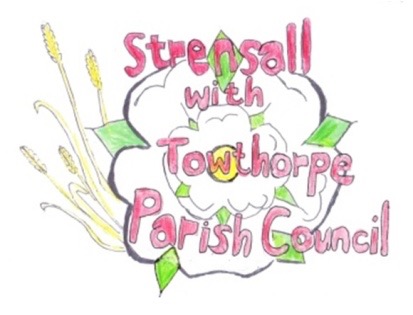 The Village Hall, Northfields, Strensall, York YO325XWe-mail: strensalltowthorpePC@outlook.com              phone: 01904 491569MINUTES OF A PLANNING COMMITTEE MEETING HELD ON TUESDAY 23 MARCH 2021 AT 6.30PMCouncillors Present:		Andrew Bolton 	Chris Chambers 							John Chapman  	Helen Cox 								Tony Fisher 		Lawrence Mattinson In Attendance:		Fiona Hill - Parish ClerkPublic Present:		0 a) To receive apologies for absence given in advance of the meeting: None		b) To consider the approval of reasons given for absence: N/ATo receive any declarations of interest under the Parish Council Code of Conduct or Members register of interests: 							5h - Cllr Chambers – Village Hall CommitteeTo approve the minutes of the monthly Parish Council meeting of 09th March 2021:		Resolved – Approved (Unanimous) To discuss any ongoing issues and information received: 					There was a brief discussion about application AOD/21/00052 and Cllr Chapman reported that there are three letters of support on the planning portalTo consider and respond to consultations from City of York Council to the following  planning applications:a)	21/00447/FUL - Single storey rear extension, porch to front @ 32 Hollis Crescent		Resolved – No Objection, but is concerned about the size of the development, leading to a loss of amenity space in the rear garden.b)	21/00448/FUL - Two storey side and single storey rear extensions, and single storey outbuilding following demolition of garage @ 44 Middlecroft Drive		Resolved – No Objectionc)	21/00458/FUL - Single storey rear extension @ 95 The VillageResolved – No Objection, but would like to see clarification on the loft conversion.d)	21/00466/FUL - Replacement entrance door to front @ 18 The Village	Resolved – No Objectione)	21/00545/TCA - Crown reduce 1no. Cherry and 1no. Crab Apple by 1m, crown reduce Apple tree by 2m; reduce overhanging branches from neighbouring Plum tree - tree works in a Conservation Area @ 60 The VillageResolved – No Objection, will be guided by the City of York Council Tree Officer, but would request that the work is done by a qualified tree specialist.		f)	21/00563/FUL - Single storey rear extension (revised submission) @ 4 Princess Road	Resolved – No Objection, but would draw attention to historic flooding issues in close proximity.g)	21/00590/TCA - Various pruning works to 5no. trees in a Conservation Area @ The 	Grange  59 The Village		Resolved – No Objection, will be guided by the City of York Council Tree Officer, but would request that the work is done by a qualified tree specialist.	h)	Licensing application - Caseys Coffee to trade  at Strensall Village Hall Car Park, (Letter of permission received from the landowner), Proposed trading: Monday and Friday 09:00- 15:00. The vessel proposes to sell hot and cold drinks, cakes and pastries between the hours listed above.									Resolved – No Objection, but the applicant must provide their own litter bin, so the trade waste does not end up in the Parish Council and City of York Council bins. In addition, there is a Public Space Protection Order in place covering the parish of Strensall and Towthorpe, which is for the purpose of an alcohol restriction zone.	To note planning decisions received: NoneTo confirm date of next meeting as Tuesday 13th April 2021 @ 6.30 p.m.		Resolved – Agreed